     ».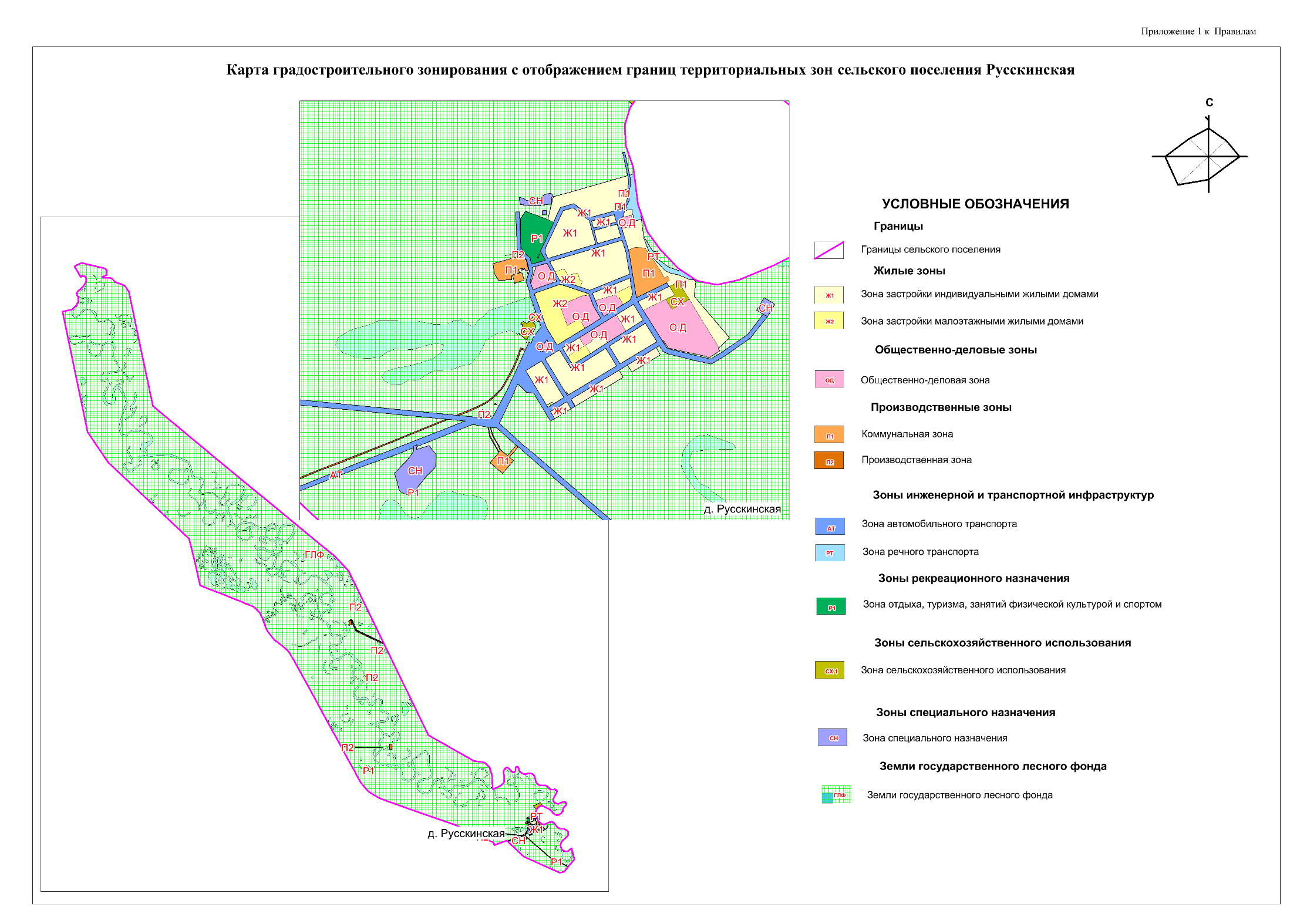 